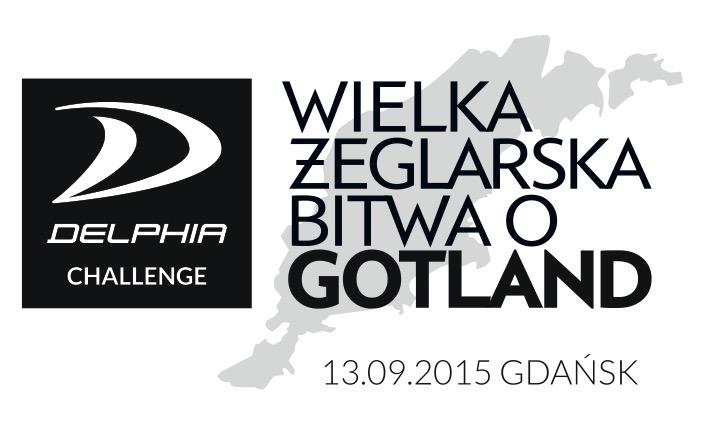 REGATY ŻEGLARSKIE: Wielka Żeglarska Bitwa o Gotland – Delphia Challenge 2017FORMULARZ ZGŁOSZENIOWY(zgłoszenia przyjmowane do 15 sierpnia 2017 roku poprzez formularz internetowy, e-mailowo lub pocztą na adres organizatora, ilość zgłoszeń może być ograniczona – decyduje kolejność zgłoszeń z wniesioną opłatą za monitoring)DANE PODSTAWOWE:*) w przypadku braku jachtu prosimy pozostawić rubryki puste, dane kapitana obowiązkoweKLASYFIKACJA:REGULAMIN REGAT DOPUSZCZA MOŻLIWOŚĆ DODATKOWYCH KLASYFIKACJI W PRZYPADKU ZGŁOSZENIA CO NAJMNIEJ 2 JACHTÓW DO TEJ SAMEJ KLASIE MOTYPOWEJ LUB FORMULE PRZELICZENIOWEJ. CZY JESTEŚ ZAINTERESOWANY TAKIM KLASYFIKOWANIEM?□  NIE, STARTUJĘ W KLASIE OPEN         □ TAK, PROSZĘ PODAĆ W JAKIEJ KLASIE/ FORMULE (można kilka):                                □ ORC – współczynnik jachtu ……………………..                                □ KLASA – jaka ?  ………………………………………..TEAM:START W BARWACH: ………………………………………………… (województwo) OPŁATA WPISOWA W WYSOKOŚCI 800PLN musi być wniesiona w ciągu 7 dni od zgłoszenia aby zgłoszenie skutkowało wpisaniem na listę startową. Dane do przelewu:Krystian Szypka – oceanTEAM 43-300 Bielsko-Biała, ul.Krasińskiego 24 lok. 12 nr rachunku w ING Bank Śląski: 95 1050 1070 1000 0092 3356 1001  Tytuł wpłaty: “Opłata wpisowa Bitwa o Gotland  – NAZWA JACHTU”DANE DODATKOWE – ŚRODKI BEZPIECZEŃSTWA:Zaznaczyć posiadane środki:REKLAMY NA JACHCIE:CZY NA JACHCIE W CZASIE REGAT BĘDĄ UMIESZCZONE NOŚNIKI REKLAMOWE?□  NIE, JACHT BĘDZIE WOLNY OD REKLAM         □ TAK, JACHT BĘDZIE NOSIŁ REKLAMY:                                □ KADŁUB – NAZWY FIRM PROMOWANYCH …………….……………………..                                □ ŻAGLE – NAZWY FIRM PROMOWANYCH ..……………………………………..□ JACHT PROMUJE WYŁĄCZNIE ORGANIZACJE NON PROFIT: …………………...…………………..*) ORGANIZATOR MOŻE NALICZYĆ OPŁATĘ REKLAMOWĄ W KWOCIE 1500zł brutto ZA NOŚNIKI REKLAMOWE NA JACHCIE W CZASIE REGAT.OŚWIADCZENIA:Oświadczam, iż zapoznałem się i akceptuję warunki Regulaminu Regat oraz, że zobowiązuję się do przestrzegania Regulaminu przez cały czas trwania Regat pod rygorem nie dopuszczenia do Regat lub dyskwalifikacji.Oświadczam, iż wyrażam zgodę na przetwarzanie moich danych osobowych udostępnionych w zgłoszeniu i w wymaganych dokumentach organizacyjnymi na potrzeby organizacji Regat i zapewnienia bezpieczeństwa startującym.Oświadczam, iż zapoznałem się z opisem stopnia trudności Regat i oceniam moje umiejętności, stan zdrowia i możliwości techniczne mojego jachtu jako wystarczające dla bezpiecznego startu w Regatach.Oświadczam, iż w przypadku uszkodzenia, zniszczenia lub utraty trackera satelitarnego pokryję koszty z tym związane do maksymalnej kwoty 650GBPOświadczam, iż akceptuję warunek dotyczący Opłaty za Monitorowanie w wysokości 800PLN i zobowiązuję się do jej wniesienia na wskazane przez Organizatora konto w terminie 7 dni od zgłoszeniaZobowiązuję się przez cały czas trwania Regat do przestrzegania przepisów  ruchu morskiego (MPZZM, MPDM) oraz stosowania zasad dobrej praktyki morskiej i sportowych zasad fair-play.Oświadczam, iż podane w zgłoszeniu dane są prawdziwe i jeżeli przed startem nastąpi zmiana tych danych poinformuję bezzwłocznie OrganizatoraWyrażam zgodę na umieszczenie na moim jachcie nośników promocyjnych Organizatora w formie numerów startowych i bander promocyjnychWyrażam zgodę na przetwarzanie moich danych osobowych, wyłącznie na potrzeby organizacji regat i ewentualnych akcji ratowniczych lub poszukiwawczychWyrażam zgodę na wykorzystanie mojego wizerunku w materiałach promocyjnych i informacyjnych dotyczących regat……………………………………………………………………………………………                                       Miejscowość, data i czytelny podpis zgłaszającego                                    INFO:   www.bitwaogotland.pl JACHT:JACHT:KAPITAN:KAPITAN:Nr na żagluImię i NazwiskoNazwaStopień żeglarskiTypData urodzeniaRok produkcjiTel. kontaktowyDługośćE-mailZanurzenieKlubTyp i powierzchnia ożaglowaniaAdres korespondencyjnyRadio VHFOpcja DSC w VHF (podać MMSI)Inne (wymienić):EPIRB/PLBTel. Satelitarny (podać numer)TratwaKamizelka automatycznaPirotechnika (wymienić):AutopilotAIS